LIONS CLUBS INTERNATIONAL – DISTRICT A3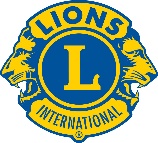 Zone Chairperson Visitation report Please review all information available prior to your visit, e.g. MyLCI, MyLion, Club Bulletin, website etc.ADMINISTRATIONSERVICE SUPPORT OR PARTICIPATIONDISTRICT SUPPORT REQUESTGENERAL COMMENTS/ FUTURE ACTIONDistribute Copies to DG, 1st VDG, 2ndVDG, Region Chair, Club RecordsZone Chairperson:Club Visited:Zone:Date:Number of members:Number present:YesNoAction if neededDid the meeting start on time?Was there a prepared agenda?Was an official opening observed?Were guests properly introduced and recognized?Does the Club have a Membership Committee and a Membership plan?Did Club Officers attend training sessions?Did required Club Officers attend Zone meetings?Does the Club have an active up to date website or Facebook page?LCIF LFC Diabetes Vision Hunger Childhood Cancer Environment Leader Dog Hearing Eye Glasses Eff Speaking Peace poster Lions Quest Special Olympics Camp Kirk Camp Dorset CNIB Lake Joe Camp Huronda Other: Other: Other: Other: Other: Other: YesNoSpecificsAdditional Membership support, GMT?Additional Leadership Training?Specific Committee Chair visit?Participation in CQI?Other?Club President; Zone Chairperson: 